Dinky King 7 – Murrio’s In The Area - AnswersThe aim of the game:Murrio must collect the stars. The number of stars on each level is equal to the level's area in square metres to the nearest whole number. Each star is worth 30 points.Dinky King will attempt to stop Murrio but cannot collect stars himself.Levels are complete when Murrio has collected every star.Your task:What is the maximum number of points from collecting stars that Murrio can win on each level? (You are given floor plans of each level.)Each star = 30 points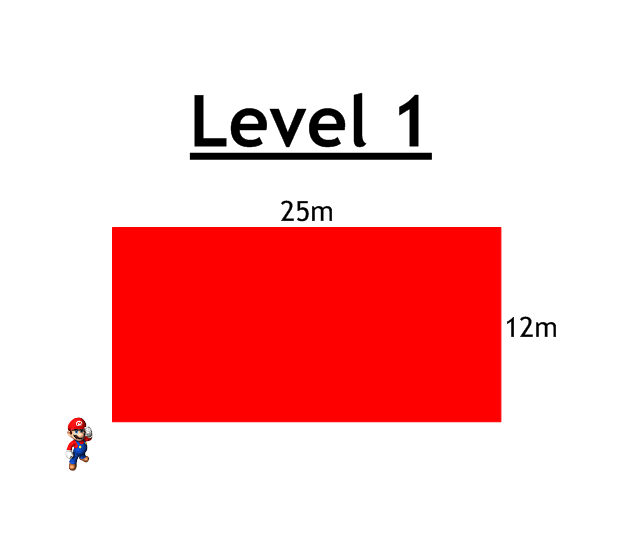 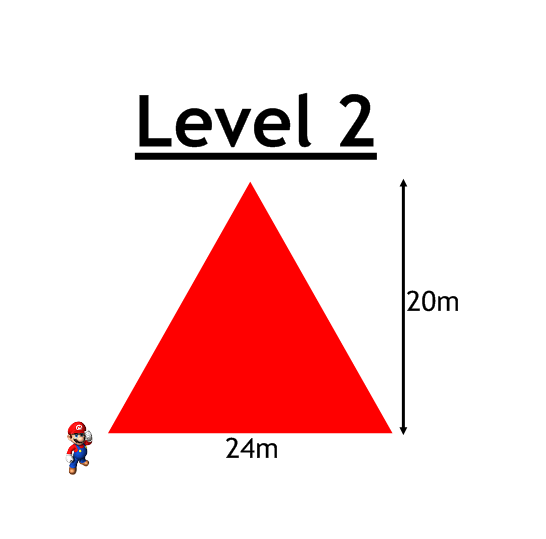 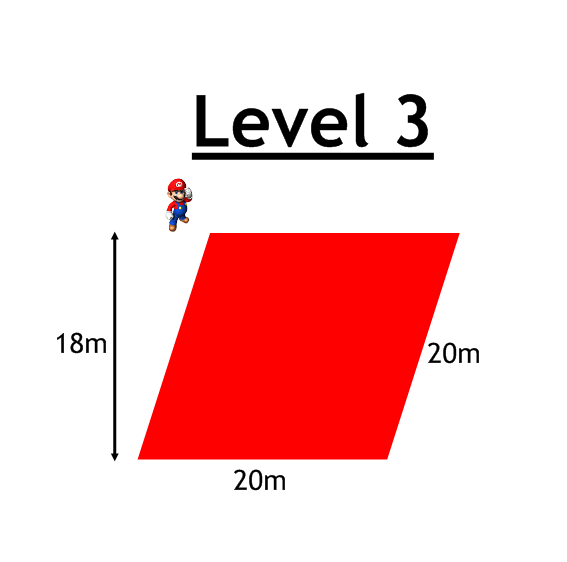 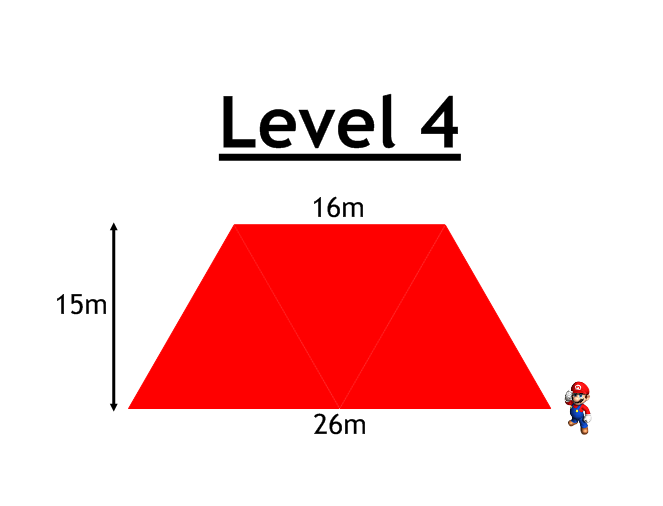 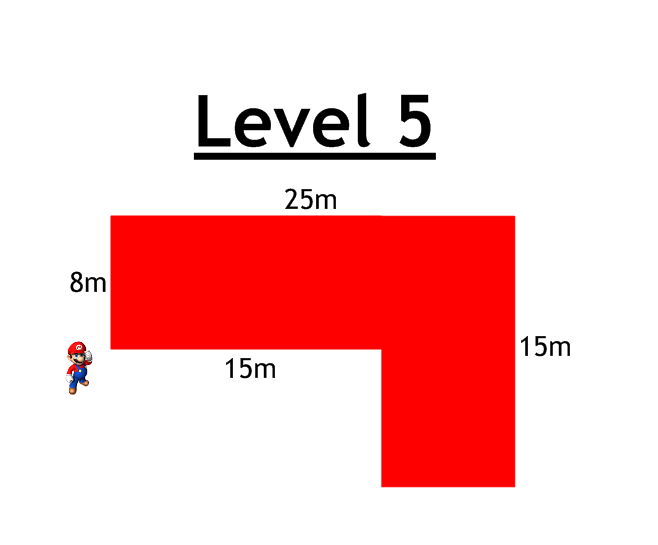 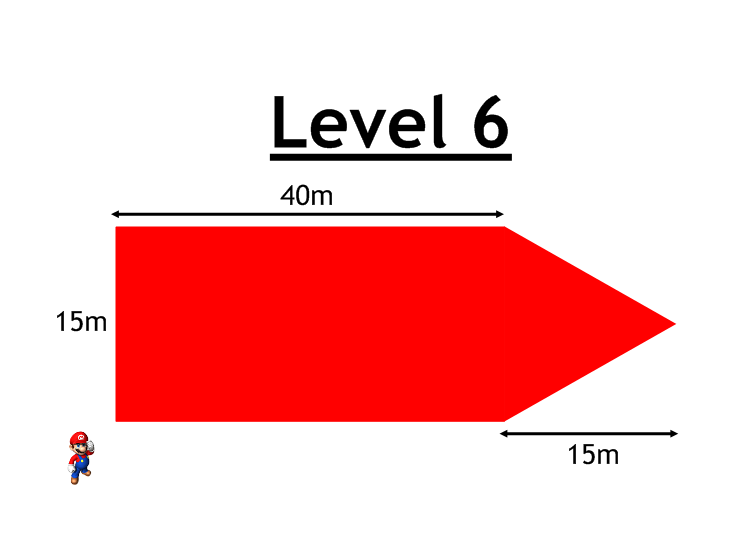 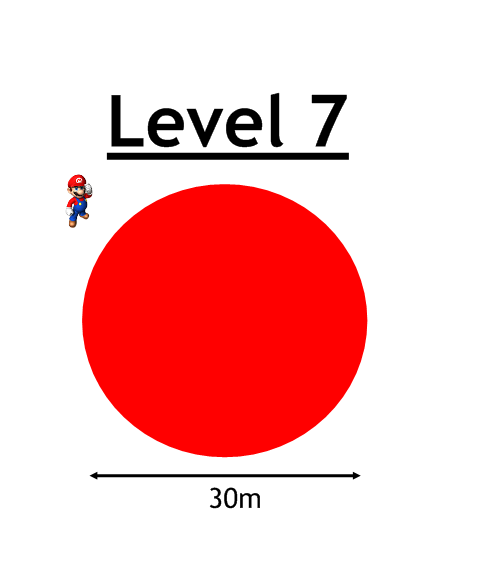 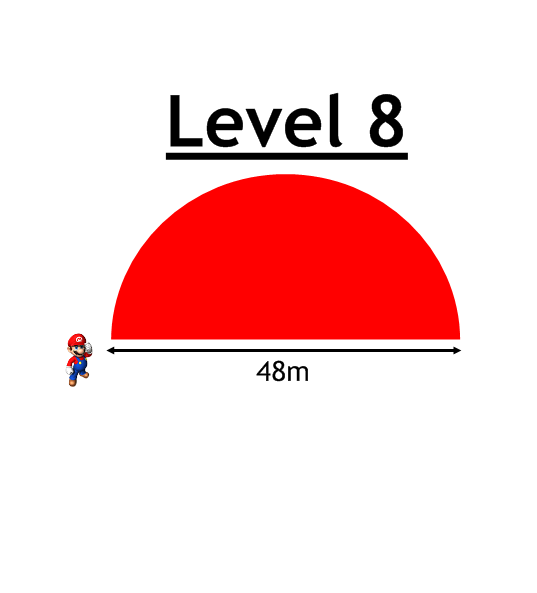 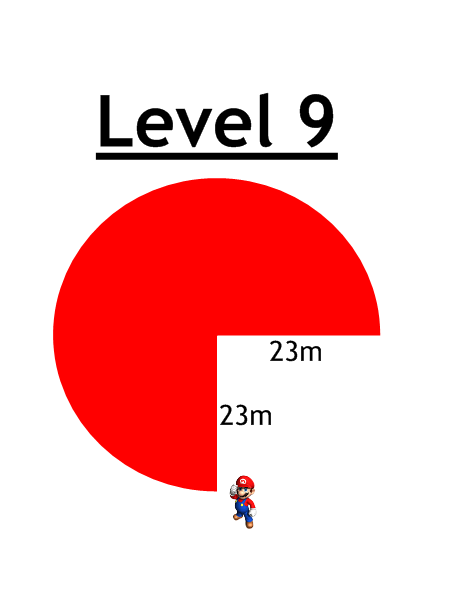 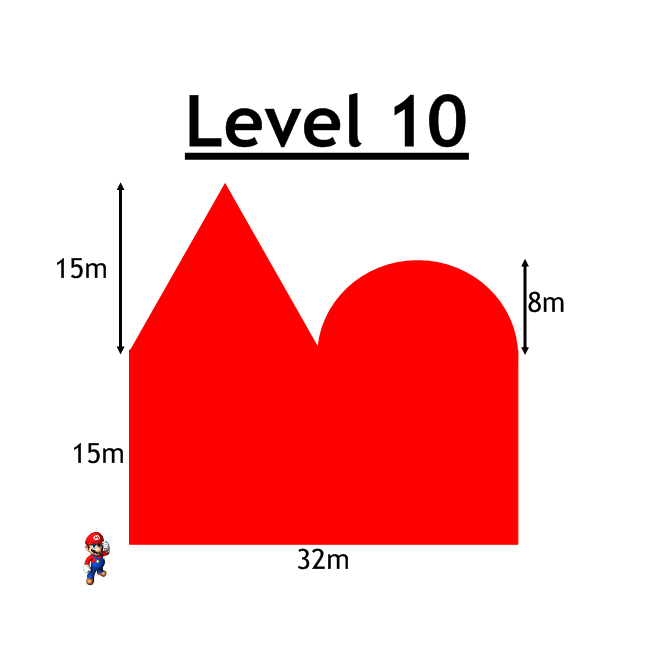 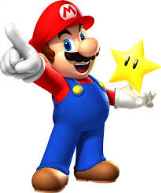 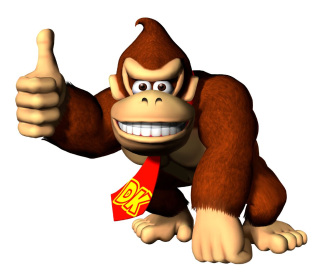 